Комітет Верховної Ради України з питань правоохоронної діяльності До розгляду законопроектуреєстр. №4599Комітет Верховної Ради України з питань бюджету на своєму засіданні 17 лютого 2021 року (протокол № 78) відповідно до статей 27 і 109 Бюджетного кодексу України та статті 93 Регламенту Верховної Ради України розглянув проект Закону про внесення змін до Кодексу України про адміністративні правопорушення щодо встановлення відповідальності за прояви сексизму у суспільстві (реєстр. №4599 від 15.01.2021), поданий народними депутатами України Качурою О.А., Люботою Д.В. та іншими народними депутатами України, і повідомляє наступне.У законопроекті шляхом внесення змін до статті 173-2 Кодексу України про адміністративні правопорушення пропонується встановити адміністративну відповідальність за прояви сексизму у суспільстві у вигляді штрафу від десяти до сорока неоподатковуваних мінімумів доходів громадян /виходячи із розміру встановленого на даний час неоподатковуваного мінімуму доходів громадян 17 грн, розмір штрафу становитиме 170 – 680 грн./ або громадських робіт на строк від тридцяти до шістдесяти годин, або адміністративного арешту на строк до п’ятнадцяти діб та наділити Національну поліцію України повноваженнями щодо здійснення адміністративного затримання особи, яка вчинила таке адміністративне правопорушення.Реалізація таких положень законопроекту буде мати вплив на показники державного бюджету, оскільки виявлення зазначених правопорушень та застосування відповідних санкцій може зумовити збільшення надходжень від сплати штрафів або збільшення видатків на утримання в ізоляторах тимчасового тримання осіб, до яких застосовано адміністративний арешт.Міністерство фінансів України, зазначаючи про влив законопроекту на доходну частину державного бюджету, зауважує, що обсяг доходів буде залежати від кількості правопорушників та конкретного розміру штрафу.Відтак, відповідно до вимог частини першої статті 27 Бюджетного кодексу України та частини третьої статті 91 Регламенту Верховної Ради України до законопроекту належало надати фінансово-економічне обґрунтування (включаючи відповідні розрахунки) та пропозиції змін до законодавчих актів України щодо скорочення витрат бюджету та/або джерел додаткових надходжень бюджету для досягнення збалансованості державного бюджету.За наслідками розгляду Комітет ухвалив рішення, що проект Закону про адміністративні правопорушення щодо встановлення відповідальності за прояви сексизму у суспільстві (реєстр. №4599 від 15.01.2021), поданий народними депутатами України Качурою О.А., Люботою Д.В. та іншими народними депутатами України, є таким, що має опосередкований вплив на показники державного бюджету (може призвести до збільшення доходів та видатків залежно від санкцій за вчинені правопорушення). У разі прийняття відповідного закону він може набирати чинності згідно із законодавством.Голова Комітету				         	    	                  Ю.Ю. Арістов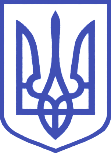 ВЕРХОВНА РАДА УКРАЇНИКомітет з питань бюджету01008, м.Київ-8, вул. М. Грушевського, 5, тел.: 255-40-29, 255-43-61, факс: 255-41-23